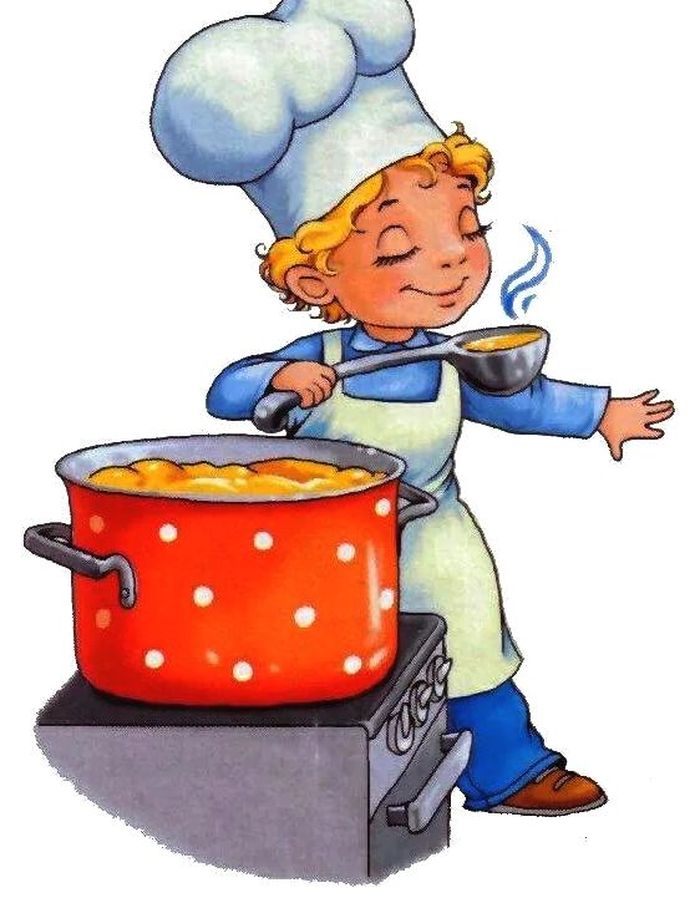 Меню 19 января2022г28выход  фактическийкалорийностьСтоимость блюдаЗАВТРАКСуп молочный крупяной250гр18411,25Хлеб45гр401,35Чай с сахаром200гр286,12Обед:Мандарины1ШТ3813,41Капуста тушеная200гр28421,42Тефтели80гр22314,76Хлеб60гр901,35Компот с сухофруктами200гр994,9598674,61